S17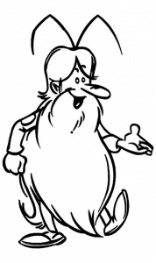 La Lune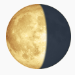 Leçon 1 : Le calendrier lunaire Avril 2021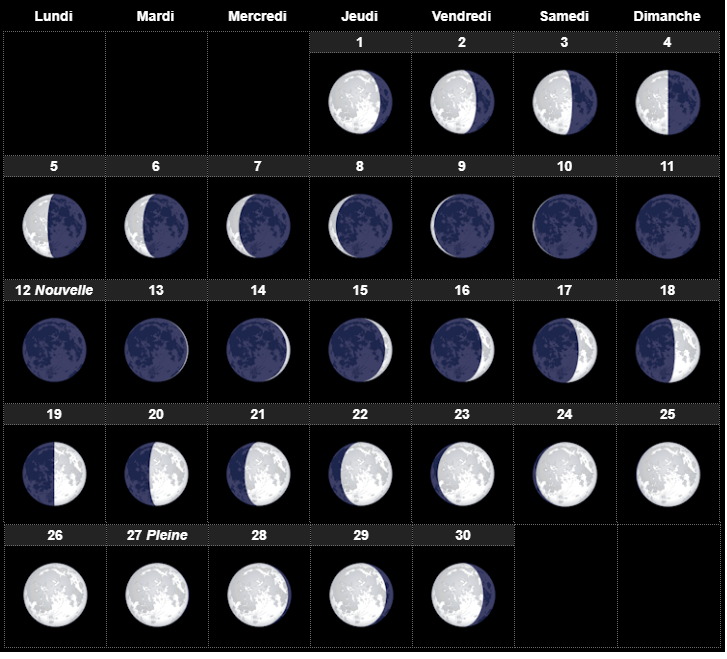 S17La LuneLeçon 2 : Les phases de la Lune et l'exploration lunaireLes phases de la lune :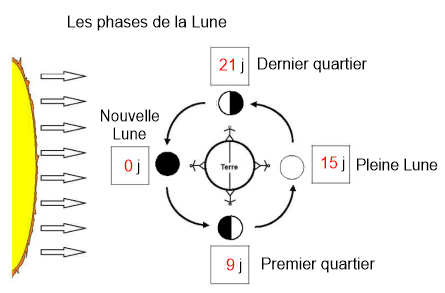 L'exploration lunaire :Les hommes ont toujours voulu savoir qu'est-ce qui se cachait derrière la Lune car de la Terre on voit toujours la même face. Il a fallu attendre 1959 pour pouvoir avoir une image de la face cachée de la Lune.Le 21 juillet 1969, Apollo 11 arrive sur la Lune. C'est Neil Amstrong et Edwin Aldrin qui sont les premiers Hommes à marcher sur la Lune.La carte d’identité de la Lune :Le diamètre de la Lune est environ 3,7 fois plus petit que celui de la Terre.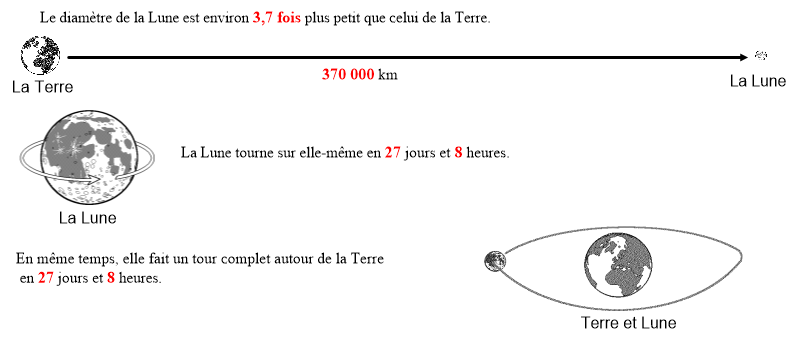 La Lune apparaît à l'Est et se couche à l'Ouest. C'est pour cela qu'elle nous montre toujours la même face !Chaque jour, elle est légèrement en retard.